 "بسمه تعالی"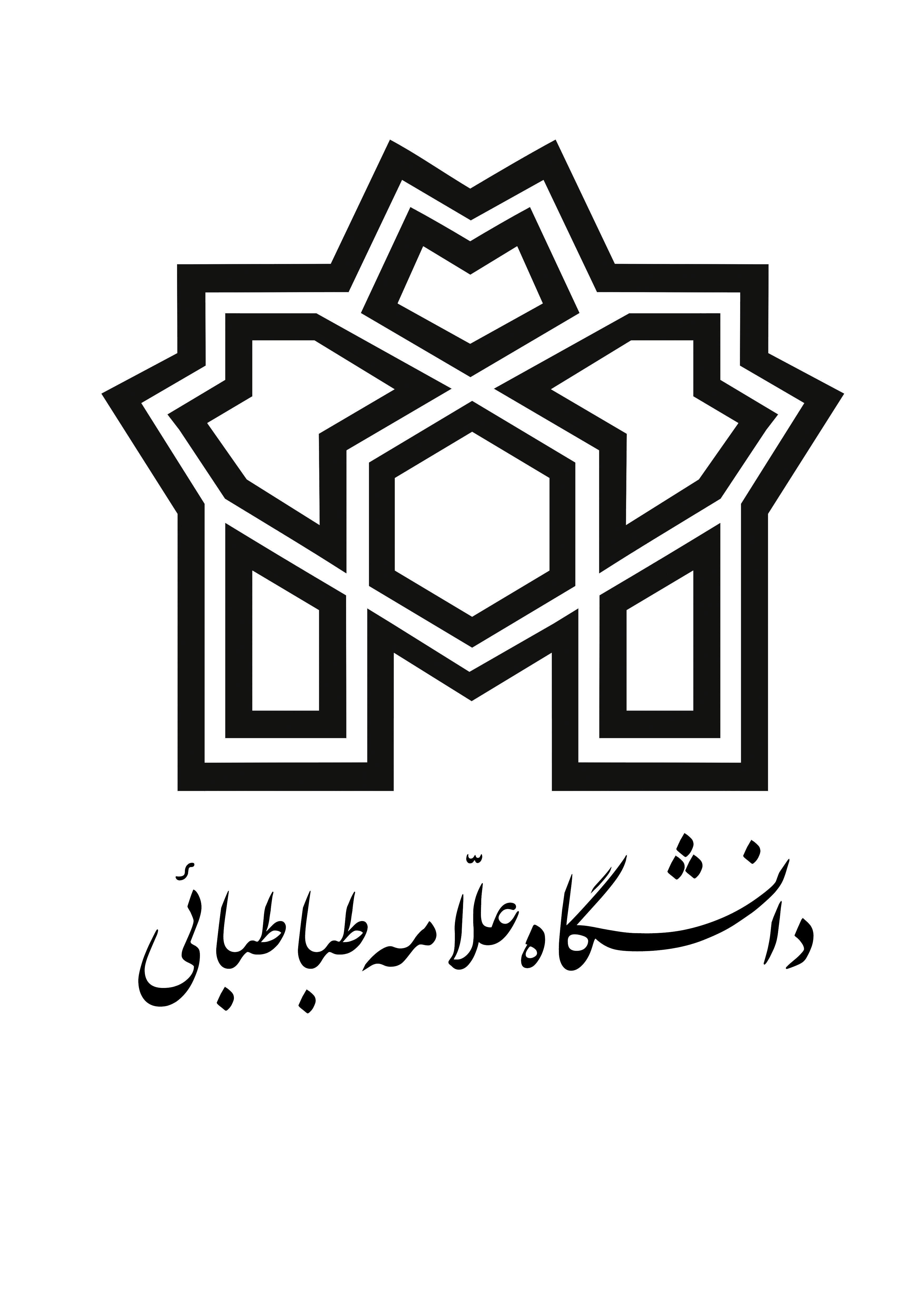 طرح مهارت‌افزایی  رشته مدیریت بازرگانی مقطع کارشناسی دانشکده مدیریت و حسابداریمقدمه و هدف طرح:دانشگاه علامه طباطبائی به عنوان تنها دانشگاه تخصصی کشور در حوزه علوم انسانی و اجتماعی، به منظور توانمند‌سازی و آماده ساختن دانشجویان جهت ورود به بازار کار و افزایش سطح مهارت‌های تخصصی آنان، طرح مهارت‌افزایی را از پاییز سال 1395 در دستور کار خود قرار داده است.از جمله مهمترین اهداف این طرح می‌توان به موارد زیر اشاره کرد : توسعه مهارت‌های دانشجویان و دانش‌آموختگان در جهت کار‌آفرینی و اشتغالبرگزاری دوره‌های آموزشی متناسب با نیاز بازار کار ، صنعت و جامعه زمینه سازی برای بروز استعداد و علایق فردی و گروهی افزایش دانش و نگرش حرفه‌ای تقویت اعتماد به نفس و ایجاد انگیزه ایجاد تحول در یادگیری عملی مبتنی بر روش‌های نوین آموزشیدر این راستا طرح ‌‌‌‌‌دانشجویان با مشارکت در این طرح یک مهارت عمومی و یک مهارت تخصصی را با تایید مشاور تحصیلی و بر حسب علاقه‌مندی خود انتخاب نموده و به صورت رایگان در این دو دوره شرکت می‌نمایند . لازم به ذکر است دوره‌های عمومی و تخصصی مهارتی محدود به شرکت در دوره نبوده و دانشجویان علاقه‌مند می‌توانند با شرکت در سایر دوره‌های تدوین شده با پرداخت شهریه دوره از تخفیف 40 درصدی دانشگاه نیز بهره‌مند شوند.معرفی رشتهمدیریت بازرگانی از مهمترین بخش های مدیریت شرکت های تجاری است زمانی یک شرکت می تواند بین خود مشتریان و خریدارانش ارتباط تجاری خوبی برقرار کند که یک مدیر بازرگانی موفق داشته باشد . فردی که مدیریت بازرگانی یک بنگاه اقتصادی را به عهده می گیرد در جذب مشتریان و عرضه و معرفی صحیح و اصول محصول یا خدمات یک شرکت تلاش می کند و به طور طبیعی مدیر بازرگانی فردی است که نقش اساسی در سود و زیان شرکتها دارد . دوره کارشناسی مدیریت بازرگانی یکی از دوره های تحصیلی آموزش عالی است و هدف از تشکیل این دوره آموزش نیروی انسانی متخصص مورد نیاز سازمانها، اداره ها، موسسه ها و شرکتهای دولتی و خصوصی در زمینه بازرگانی با وظایف و هدفهای گوناگون در سطوح کارشناسی می باشد. مشاغل مرتبط کارشناس فروش، نماینده بازرگانی، مسئول آمار و اطلاعات خرید و سفارشات، کارشناس قراردادهای بازرگانی ، بازاریاب ، کارشناس امور بازرگانی، ارزیاب انواع کالامهارت های عمومی  مهارت‌هاي هفت‌گانه ICDL   اصول گزارش‌نويسي  اصول نامه‌نگاری و مکاتبات اداری تجزيه و تحليل مسائل   آشنايي با تكنيك‌هاي برقراري ارتباط و اصول مذاکره توانایی کار‌تیمی  آشنايي با روش هاي كسب اطلاعات مدیریت زمان  مدیریت استرس رزومه‌نویسی مساله‌یابی و حل مساله  مدیریت هیجان و استرس آشنایی با فرهنگ عامه  مهارت های تخصصی آشنایی با امور گمرک و ترخیص کالا،ثبت سفارشات خارجیمدیریت خرید و سفارشات خارجیآشنایی با مکاتبات تجاریآشنایی با اعتبارات اسنادیمدیریت صادراتبرند سازیتهیه و تنظیم قراردادهای داخلی و بین المللیمدیریت ارتباط با مشتریمهندسی فروش و فروش های حضوریاصول و تکنیک های فروش تلفنی   مدیریت کیفیت و تعالی سازمان آشنایی با پنجره واحد تجارت بین المللیمدیریت وصول مطالبات و اعتبار سنجی مشتریان آشنایی با قانون تجارت اصول بازاریابی و شناخت بازار آشنایی با روابط عمومی و بین الملل ورشکستی تجار و نحوه انحلال بازاریابی اینترنتی بازاریابی اینترنتی مهارت های آداب تجاری و مذاکرات فرایند شرکت در دوره‌های مهارت‌افزایی